To-do list (список завдань):P. 98  Ex. 1, 2, 3, 4а5a, 5b, 6a, 6b, 7, 8a, 8b3. P.  100 -101   Ex. 2a, 2b, 3, 4, 6aHome task – Write a review – ex. 9 p. 99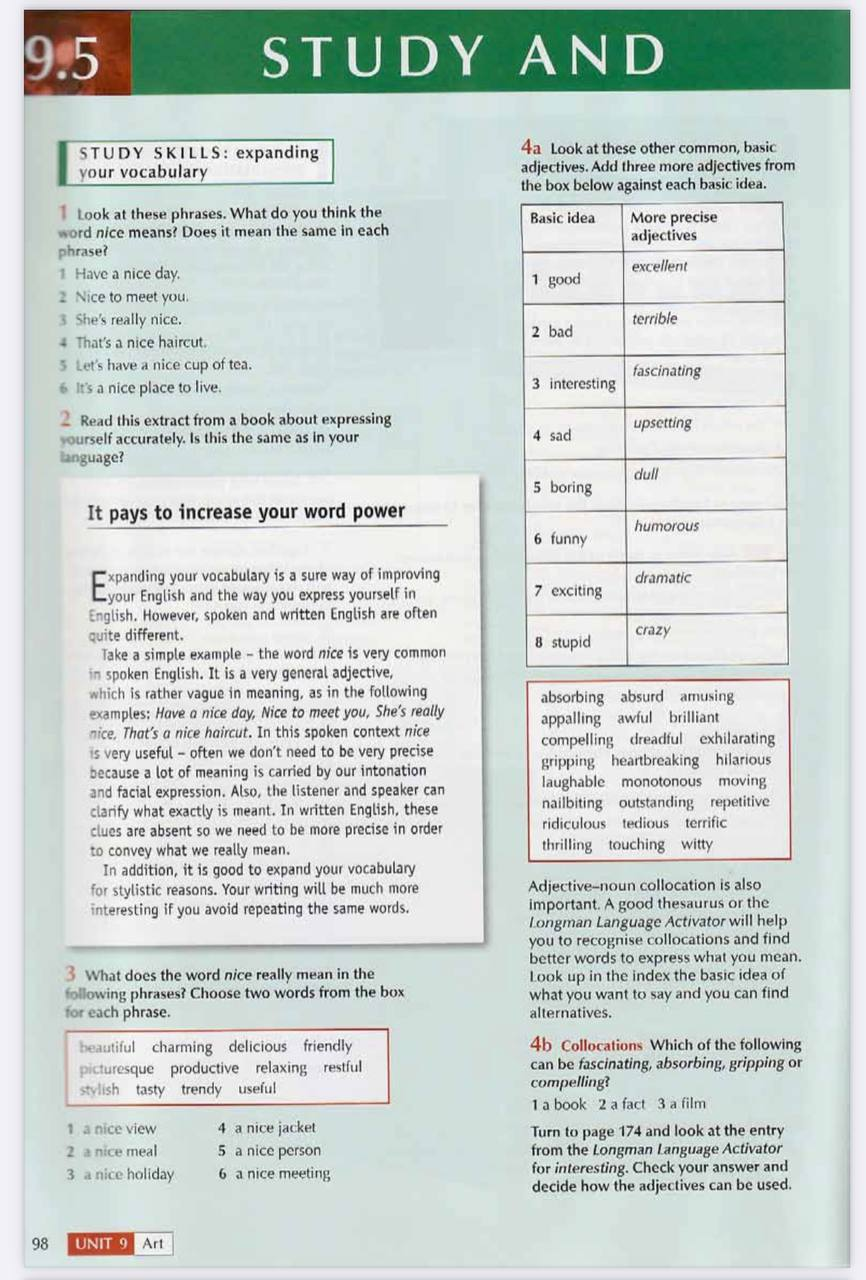 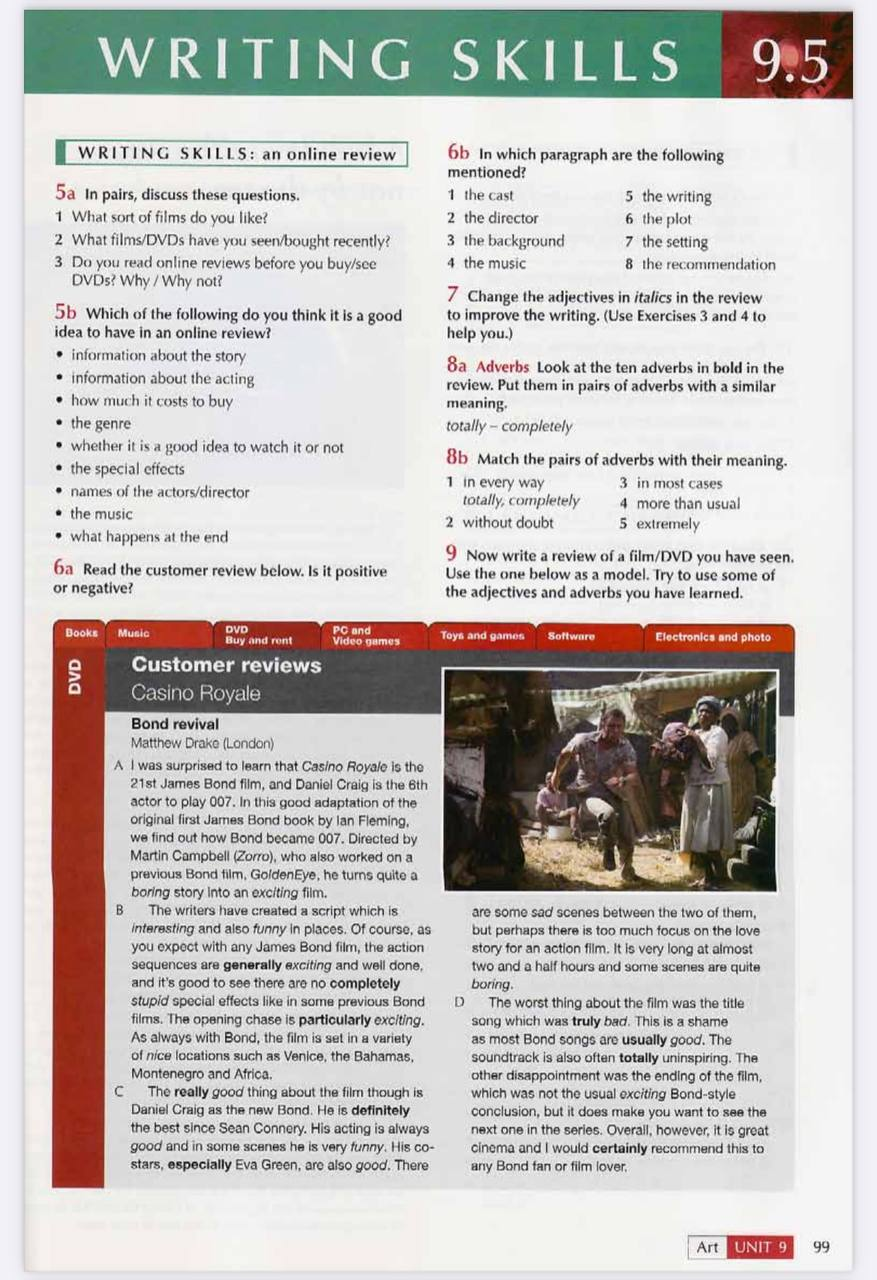 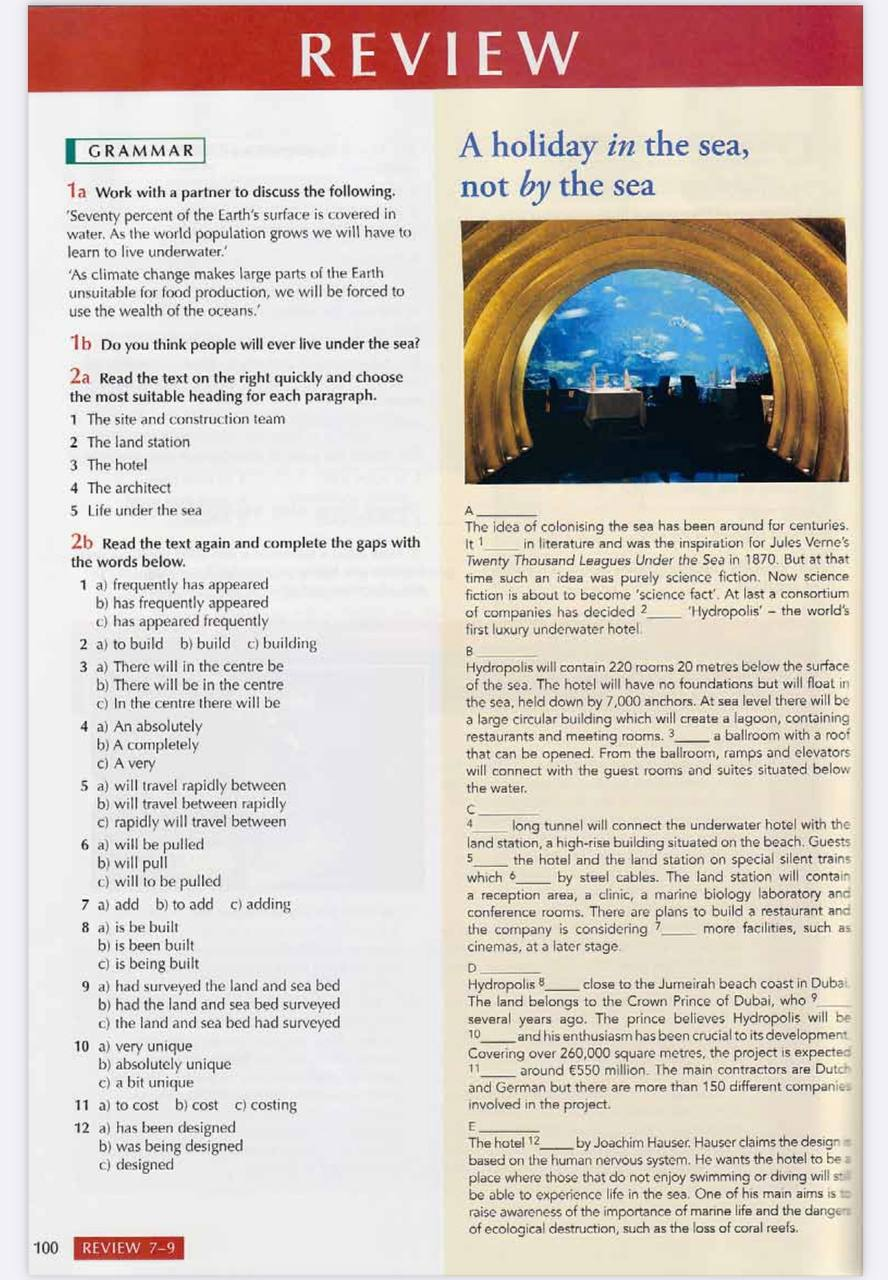 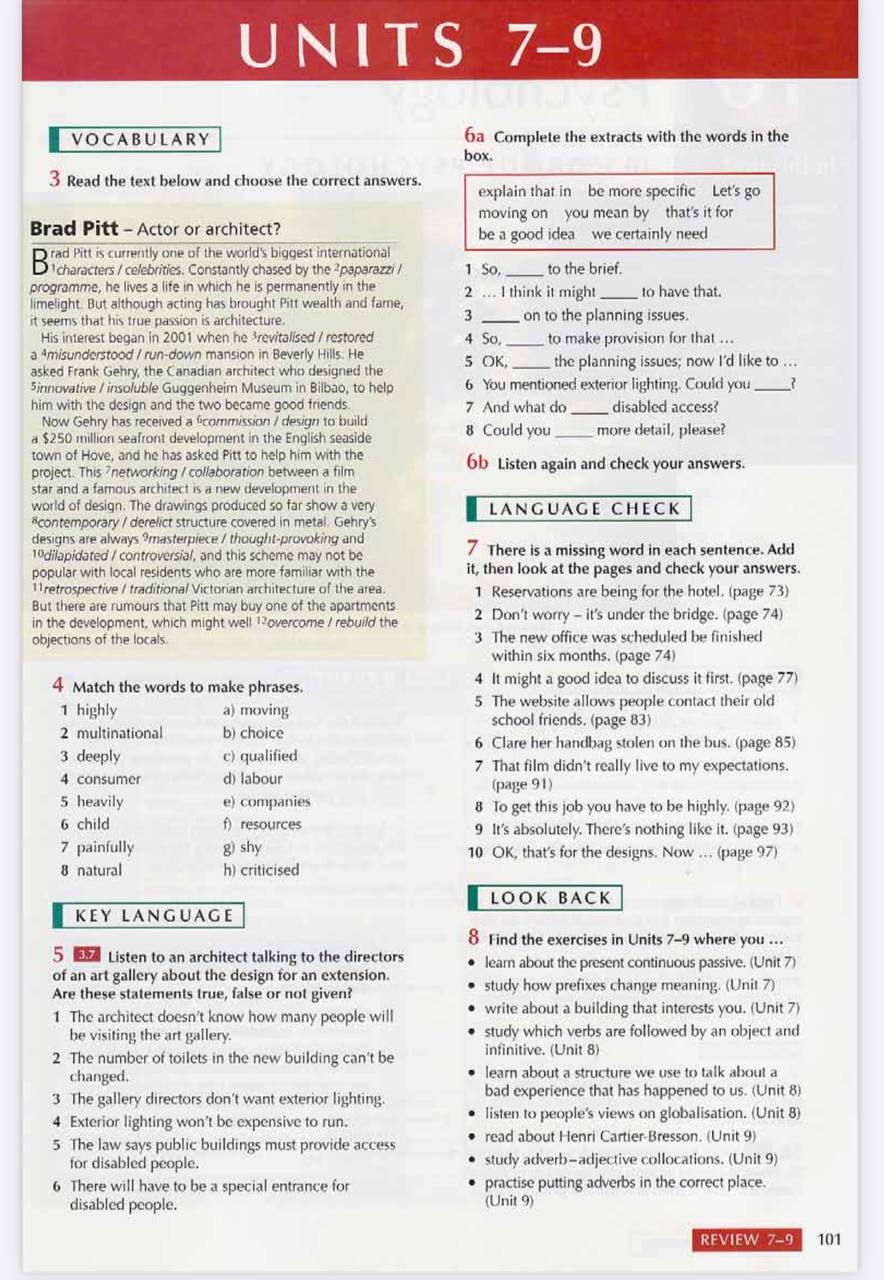 